AIR TRAFFIC AND NAVIGATION SERVICES CO. LTDREPUBLIC OF SOUTH AFRICA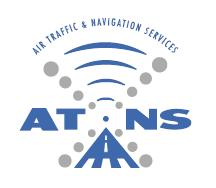 REQUEST FOR PROPOSAL: ATNS/HO/RFP066/FY22.23/OFFICE FURNITURE AND FITTINGSAPPOINTMENT OF A SERVICE PROVIDER TO SUPPLY, DELIVER, DECOMMISSION AND INSTALL OFFICE FURNITURE AND FITTINGS AT EAST LONDON AIRPORT (FAEL), MTHATHA AIRPORT (FAUT) AND PORT ELIZABETH INTERNATIONAL AIRPORT (FAPE).VOLUME 2, 3 and 4 Version 1.0NOVEMBER 2022The information contained within this document is confidential to ATNS in all respects and it is hereby acknowledged that the information as provided shall only be used for the preparation of a response to this document.  The information furnished will not be used for any other purpose than stated and that the information will not directly or indirectly, by agent, employee or representative, be disclosed either in whole or in part, to any other third party without the express written consent by the Company or its representative.ATC				Air Traffic ControllerATNS 				Air Traffic and Navigation Services SOC LtdFAEL				East London AirportFAPE				Port Elizabeth International AirportFAUT				Mthatha AirportIEC				International Electrotechnical CommissionOHAS				Occupational Health and SafetyPDU				Power Distribution UnitGENERAL INSTRUCTIONS TO TENDERERSThe Tenderer shall submit all responses, diagrams, project management documentation and drawings according to the GENERAL INFORMATION AND INSTRUCTIONS TO TENDERERS document and in the English language.To assist Tenderers only, each paragraph or article has been appended throughout with the letters “(M)”, “(D)”, “(O)” or “(I)”, to indicate whether the requirement is Mandatory, Desirable, Optional or for Information only.ALL RESPONSES TO THE REQUIREMENTS IN THIS DOCUMENT SHALL BE PROVIDED AS FOLLOWS:TENDERERS SHALL RESPOND IN FULL TO EACH ITEM IN THE FORMAT PROVIDED AND REFERENCES (CHAPTER, SECTION, PAGE NUMBER, PARAGRAPH NUMBER) TO DOCUMENTS AND RELEVANT INFORMATION SUPPORTING THE RESPONSES SHALL BE INDICATED IN THE SPACE PROVIDED. THIS INFORMATION WILL BE THE ONLY RESPONSE USED FOR THE EVALUATION AND ASSESSMENT. Responses, provided in the space allowed, that are not clear or inadequate or the lack thereof shall be interpreted as “Not Compliant” even though the compliance column is declared as “Comply” and/or the Tenderer’s offer meets the requirement.  Tenderer’s shall ensure that each response correctly addresses the requirement stated. Responses not addressing the requirement of the specific paragraph shall be interpreted as “Not Compliant”.Tenderer’s shall declare compliance to each and every paragraph of this document in the column labelled “Compliance” as follows:C:	fully compliant		=	2 points:PC:	partly compliant		=	1 point;NC:	not compliant		=	0 points.Noted:	Noted and accepted (applicable to paragraphs marked as “I”, not containing requirements)Tenderer’s shall, for paragraphs declared “PC” or “NC”, include a statement as to the nature of the variation and may additionally supply supporting information in the space provided to demonstrate how the proposal meets the needs of ATNS.Paragraphs marked “(M)”, indicates that the requirement is mandatory and proposals not compliant with the requirement shall be disqualified for further evaluation.Paragraphs marked “(D)”, indicates that the requirement is desirable, and the tenderer is expected to declare their level of compliance, formal response and reference supporting documents.Paragraphs marked “(I)”, indicates that the requirement is for information, however the tenderer is still expected to respond and provide information if requested. Any information gathered herein may form part of the contractual terms.Paragraphs marked “(O)”, indicates that the requirement is optional, and the tenderer may decide how to respond.SCOPE OF WORKThe project aims to appoint a service provider to supply, deliver and install office furniture and fittings at East London Airport (FAEL), Mthatha Airport (FAUT) and Port Elizabeth International Airport (FAPE). The scope of the project further includes support and maintenance for new furniture and fittings.The Table below summarizes the items required at each airport.TECHNICAL REQUIREMENTSGENERAL REQUIREMENTSENVIRONMENTAL CONDITIONSThe systems offered shall operate within specifications under the following environmental conditions and tolerances.Table 1: Environmental Conditions.	The Tenderer shall indicate compliance to this requirement. (D)BROCHURES/CATALOGUES/DATA SHEETS/FURNITURE DESIGNSThe Tenderer shall provide brochures, catalogues, data sheets and/or furniture designs for each item to be supplied under this Tender. (D)MAINS SUPPLYAll electrical appliances shall operate from a mains power supply as specified below.230 VAC, Tolerance: ±10%Frequency: 50 Hz, Tolerance: ± 5%The Tenderer shall indicate compliance to this requirement. (D)DECOMMISSIONING AND DISPOSALDuring decommissioning process, equipment shall be assessed for further possible recycling or reuse opportunities prior disposal to waste disposal facilities. The Tenderer shall indicate compliance to this requirement. (D)Disposal activities will follow processes outlined in the ATNS Integrated Waste Management Procedure for safe disposal activities. The Tenderer shall indicate compliance to this requirement. (D)OFFICE FURNITURE AND FITTINGS REQUIREMENTSCOFFEE TABLEThe Contractor shall provide three (3) coffee table for the FAEL operational centre. The Tenderer shall indicate compliance to this requirement and make provision for this in the costing. (D)The dimensions of the coffee table shall be 1200mm x 600mm x 430mm (length x width x height). The Tenderer shall provide the dimensions of the proposed coffee table. (D)The coffee table shall have wooden legs with a glass top and a shelf below similar to the coffee table in Figure 1. The edges of the glass shall not be sharp or raw such that it may pose an OHAS risk. The Tenderer shall provide an image of the proposed coffee table. (D) 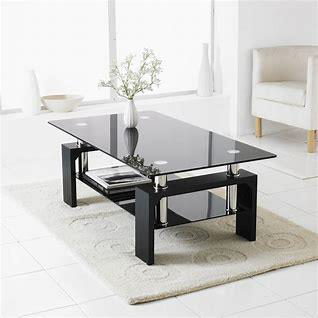 Figure 1: Image describing the required coffee table.The wood shall have a birch veneer finish. The Tenderer shall provide the finish of the proposed coffee table. (D)The colour of the glass top shall be trendy dark (glossy black). The Tenderer shall provide the colour of the glass on the proposed coffee table. (D)COUCHESThe Contractor shall provide five (5) couches for the FAEL operational centre as detailed below:2 x three seater couches1 x two seater couch2 x single seater couchesThe Tenderer shall indicate compliance to this requirement and make provision for this in the costing. (D)The couches shall be black in colour. The colour shall be verified by the ATNS branding representatives. The Tenderer shall provide the colour of the proposed couches and indicate compliance to this requirement. (D)The couches shall be made of genuine leather material. The Tenderer shall indicate what material the proposed couches are made of. (D)The couches shall fit within the floor space available. The floor space available for each type of couch is as follows:Three seater couch – 2080mm x 960mm (length x width).Two seater couch – 1410mm x 800mm (length x width).Single seater couch – 750mm x 830mm (length x width).The Tenderer shall provide the dimensions of the proposed couches to confirm that they will fit within the allocated spaces. (D)ATC CHAIRSThe Contractor shall provide two (2) specialised Air Traffic Controller (ATC) chairs for the FAEL operational centre. The Tenderer shall indicate compliance to this requirement and make provision for this in the costing. (D)The Tenderer shall provide supporting information showing that the proposed ATC chairs have the following characteristics: (D)Five star nylon or metal base,60mm dual casters,armrests,a vertical backrest,a horizontal seat surface,vertically adjustable, anda 360 degree swivel.The Tenderer shall provide supporting information showing that the proposed ATC chairs are capable of being used for a 24x7 (24 hour a day x 7 days a week) shift position. (D) The ATC chairs shall have armrests which are removable and adjustable. The preferred adjustable range shall be between 190mm and 280mm above the compressed seat surface and at least 200mm in length. Tenderers shall indicate the adjustable range and the length of the armrests. (D)The ATC chairs shall have a weight capacity of at least 150 kg. Tenderers shall indicate the weight capacity of the proposed ATC chairs. (D)The ATC chairs vertical back rest shall provide lumbar, thoracic and cervical spine support for the duration of the ATC shift, and should be adjustable to suit the unique needs of multiple users. Tenderers shall provide supporting information indicating compliance to this requirement. (D)The backrest of the ATC chairs shall be capable of forward and backward tilting with a lock function. The backward tilt should be at least 30 degrees with respect to the vertical position. The Tenderer shall indicate the tilt mechanism of the proposed ATC chairs and how many degrees the backrest can tilt forward and backwards. (D)The ATC chairs shall incorporate perforated or ventilated materials to promote dissipation of natural body heat and drying of sweat. Cushioned areas shall be constructed from materials that resist sweat absorption. Preference will be given to a mesh back. Tenderers shall provide information indicating how the proposed ATC chairs material meets these requirements. (D)Tenderers shall provide information on the cushioning of the proposed ATC chairs which shall indicate the following qualities, including but not limited to: (D)Have flat, firm shape with enough softness to deform;Have resilient material under the cushion to absorb shocks;Support body weight, primarily around the two bony points of the pelvis;Avoid applying pressure under the thighs;The ATC chairs shall consist of a minimum of 50% recycled content. The Tenderer shall indicate the percentage of recycled content used to produce the proposed ATC chairs. (D)The ATC chairs shall have a head rest that is vertically adjustable. Tenderers shall provide details of the headrest supplied with the proposed ATC chairs and make provision for it in the costing. (D)The ATC chairs shall be vertically adjustable by means of a gas cylinder. The Tenderer shall provide supporting information showing that the proposed ATC chairs meet this requirement. (D)The ATC chairs shall have a self-adjusting synchro tilt mechanism. The Tenderer shall provide supporting information showing that the proposed ATC chairs meet this requirement. (D)The ATC chair shall be an ergonomically certified chair. The Tenderer shall provide supporting information showing that the proposed ATC chairs are ergonomically certified. (D)The ATC chair shall be black in colour. The Tenderer shall provide the colour of the proposed ATC chairs. (D)FILING CABINETSThe Tenderer shall provide two (2) filing cabinets for the FAEL operational centre and one (1) filing cabinet for the FAUT operational centre. The Tenderer shall indicate compliance to this requirement and make provision for this in the costing. (D)The side panels and the shelves of the filing cabinets shall have a thickness of at least 25mm. The Tenderer shall provide the thickness of the side panels and the shelves of the proposed filing cabinets. (D)The top surface of the filing cabinets shall have a thickness of at least 32mm. The Tenderer shall provide the thickness of the top surface of the proposed filing cabinets. (D)The base of the filing cabinets shall have a thickness of at least 50mm. The Tenderer shall provide the thickness of the base of the proposed filing cabinets. (D)All screws on the filing cabinet shall be fitted with grommet inserts. The Tenderer shall indicate compliance to this requirement. (D)The filing cabinets shall have lockable wheels. The Tenderer shall provide details of the wheels on the filing cabinets. (D)The filing cabinets shall have a wooden birch veneer or similar finish. The Tenderer shall provide the finish of the proposed filing cabinets. (D)The filing cabinets shall have two lockable glass swing doors. The Tenderer shall provide images of the proposed filing cabinets showing compliance to this requirement. (D)The filing cabinet shall have a shelf that is height adjustable to at least 3 different levels. The Tenderer shall provide images of the proposed filing cabinets showing compliance to this requirement. (D)The dimensions of the filing cabinet shall be 900mm x 400mm x 900mm (width x depth x height). The Tenderer shall provide the dimensions of the proposed filing cabinets. (D)TOWER ROLLER BLINDSThe Contractor shall provide and install new solar roller blinds in the FAEL control tower. The Tenderer shall indicate compliance to this requirement and make provision for this in the costing. (D)The existing roller blinds shall be uninstalled and disposed. The Tenderer shall indicate compliance to this requirement and make provision for this in the costing. (D)The roller blinds shall be motorised. The Tenderer shall provide details showing compliance to this requirement. (D)The roller blinds shall be remote controlled. The Tenderer shall provide details showing compliance to this requirement. (D)The roller blinds and the solar film shall not hinder the ATC’s view. The Tenderer shall indicate compliance to this requirement. (D)The Tenderer shall provide supporting information showing that the proposed solar film complies to the following minimum specifications: (D)Total solar transmission: 43% Total solar reflection: 10% Total solar absorption: 48% Visible light transmission: 4% Ultraviolet (UV) light transmission: ‹1% Glare reduction: 96%Shading coefficient: 0.64 Total solar energy rejected: 45%The Tenderer shall note that ATNS will not accept a product that does not meet these requirements.All cabling and multiplugs required for the installation of the blinds shall be supplied and installed. The cables shall be labelled and installed neatly in cable trunking. A Certificate of Compliance (COC) shall be provided for the installation. The Tenderer shall indicate compliance to this requirement and make provision for this in the costing. (D)The Tenderer shall make provision in the costing for solar roller blinds to be fitted to 20 rectangular windows and 6 trapezium shaped windows with dimensions detailed below: (D)20 rectangular windows – 845mm x 1550mm (length x height)4 large trapezium windows – 730mm x 350mm x 1540mm (top length x bottom length x height)2 small trapezium windows – 575mm x 180mm x 1600mm (top length x bottom length x height)FRIDGEThere shall be one (1) single door bar fridge supplied and installed at the FAUT operational centre. The Tenderer shall indicate compliance to this requirement and make provision for this in the costing. (D)The Tenderer shall provide supporting information showing that the proposed fridge has a freezer (icebox) compartment. (D)The fridge shall be able to fit in the available space of 700mm x 600mm x 900mm (width x depth x height). The fridge shall be placed in the control tower and therefore cannot exceed the height limit of 900mm. The Tenderer shall provide the dimensions of the proposed fridge showing compliance to this requirement. (D) The Tenderer shall provide supporting information showing that the proposed fridge has an auto defrost function. (D) The Tenderer shall provide supporting information showing that the proposed fridge has a variable thermostat. (D)The Tenderer shall provide supporting information showing that the proposed fridge has an interior light. (D)The Tenderer shall provide supporting information showing that the proposed fridge has adjustable feet. (D)The Tenderer shall provide supporting information showing that the proposed fridge has at least 2 shelves that can be adjusted to different levels. (D)The fridge shall have a metallic finish. The Tenderer shall provide the finish of the proposed fridge. (D)The fridge shall have an ‘A+’ energy rating or higher. The Tenderer shall provide the energy rating of the proposed fridge. (D)The fridge shall have an IEC Type M plug (standard South African 3 pin plug). The Tenderer shall indicate compliance to this requirement. (D) BUILT-IN WORKSTATIONSThe Contractor shall build and install eight (8) workstations in the FAPE workshop. The Tenderer shall indicate compliance to this requirement and make provision for this in the costing. (D)The existing workstations shall be uninstalled and disposed. The Tenderer shall indicate compliance to this requirement and make provision for this in the costing. (D)Each workstation shall have a workstation top (work surface), overhead open storage (overhead shelf), a light under the overhead storage and a pedestal under the work surface on the right side of the workstation. Figure 2 below shows the configuration of the workstation.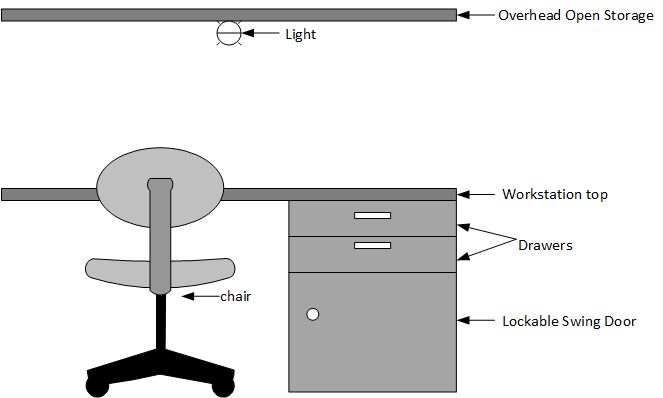 Figure 2: Workstation configuration.The Tenderer shall provide technical drawings of the workstations showing understanding of this requirement. (D) The bottom edge of the workstation top shall be 850mm from the ground. The Tenderer shall provide technical drawings of the workstations showing compliance to this requirement. (D) The workstation top shall have a depth of 600mm. The Tenderer shall provide technical drawings of the workstations showing compliance to this requirement. (D)The workstation top surface shall have an anti-static finish. The Tenderers shall provide details of the workstation top surface showing compliance to this requirement. (D)The workstation top shall have a blanco city silestone finish or similar. The Tenderer shall indicate compliance to this requirement and make provision for it in the costing. The Tenderer shall also propose cheaper alternatives similar to this finish and provide costing for it. (D) The workstation top shall have a thickness of at least 32mm. The Tenderer shall provide the thickness of the proposed workstation top. (D)The workstation top shall have two cable routing holes on the side closest to the wall. One cable routing hole shall be on the left corner of the workstation top. The other cable routing hole shall be on the left side of the pedestal. The Tenderer shall provide technical drawings of the workstations showing compliance to this requirement. (D)The pedestal shall be made up of two drawers and a cabinet with a lockable swing door. The Tenderer shall provide technical drawings of the workstations showing compliance to this requirement. (D)There shall be no gap between the workstation top and the top surface of the pedestal. The top surface of the pedestal shall be mounted to the bottom surface of the workstation top. The Tenderer shall provide technical drawings of the workstations showing compliance to this requirement. (D)The dimensions of the pedestal shall be 600mm x 570mm x 850mm (width x depth x height). The Tenderer shall provide technical drawings of the workstations showing compliance to this requirement. (D)The drawers shall have a height of at least 150mm. The Tenderer shall provide technical drawings of the workstations showing compliance to this requirement. (D)The cabinet shall have a height of at least 450mm. The Tenderer shall provide technical drawings of the workstations showing compliance to this requirement. (D)The pedestals shall have a verzasca oak finish or similar. The Tenderer shall indicate compliance to this requirement and make provision for it in the costing. The Tenderer shall also propose cheaper alternatives similar to this finish and provide costing for it. (D)For each workstation, the Contractor shall supply and install one environmentally friendly, energy saving, 600mm led fluorescent tube and fitting. The Tenderer shall indicate compliance to this requirement and make provision for this in the costing. (D) The Contractor shall supply and install the cabling and the cable trunking required for the lights. The cabling shall be installed neatly in cable trunking below the overhead storage. The Tenderer shall indicate compliance to this requirement and make provision for this in the costing. (D) The Contractor shall supply and install the switches for the lights. The switches shall be installed on the wall in front of the seated position. Tenderer shall indicate compliance to this requirement and make provision for this in the costing. (D)The overhead open storage shall have a depth of 350mm. The Tenderer shall provide technical drawings of the overhead storage showing compliance to this requirement. (D)The overhead open storage shall have a distributed weight capacity of at least 25kg per meter. The Tenderer shall provide the distributed weight capacity of the proposed overhead open storage. (D)The overhead storage shall have a congo gloss finish or similar. The Tenderer shall indicate compliance to this requirement and make provision for it in the costing. The Tenderer shall also propose cheaper alternatives similar to this finish and provide costing for it. (D)The Contractor shall supply and install a clear Perspex division between each workstation. Tenderer shall indicate compliance to this requirement and make provision for this in the costing. (D)As there is a window in front of position 3, the overhead storage shall be mounted in the corner to the left of the position. The location of position 3 can be seen in Figure 3 below. The Tenderer shall indicate compliance to this requirement. (D)The layout of the workshop showing the positions of the 8 workstations can be seen below in Figure 3. The position of each chair can be assumed to be the position of each workstation. The workstation tops shall run continuously for the lengths shown in the diagram. The overhead open storage shall run continuously above the workstation tops where possible. The Tenderer shall provide technical drawings of the layout of the workstations showing compliance to this requirement. (D)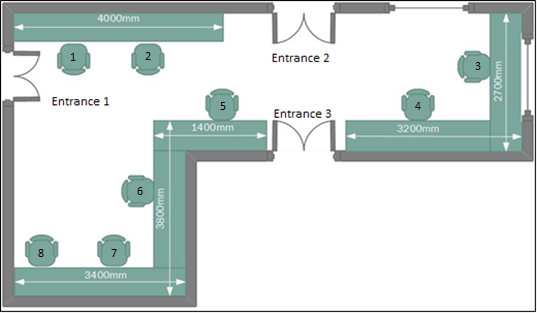 Figure 3: Layout of workstations.BUILT-IN FILING SHELVESThe Contractor shall build and install filing shelves in the workshop at the FAPE operational centre. The Tenderer shall indicate compliance to this requirement and make provision for this in the costing. (D)The filing shelves shall be built around the door frame of Entrance 2 as shown in Figure 3. The Tenderer shall demonstrate understanding of this requirement in the form of technical drawings. (D)The diagram in Figure 4 shows the layout of the shelves around the doors.Figure 4: Front view layout of the filing shelves around the doors at the workshop entrance.Tenderer shall demonstrate understanding of the layout of the built-in filing shelves in the form of technical drawings. (D)The dimensions of each shelf  along the sides of the doors shall be 400mm x 400mm x 300mm (width x height x depth). The Tenderer shall provide technical drawings of the built-in filing cabinets showing compliance to this requirement. (D)The dimensions of the overhead shelf above the door shall be 1700mm x 400mm x 300mm (width x height x depth). The Tenderer shall provide technical drawings of the built-in filing cabinets showing compliance to this requirement. (D)The filing shelves shall match the workstations. The Tenderer shall indicate compliance to this requirement. (D)The side panels and the shelves shall have a thickness of at least 25mm. The Tenderer shall provide the thickness of the side panels and the shelves of the filing shelves. (D)The base of the filing cabinet shall have a thickness of at least 50mm. The Tenderer shall provide the thickness of the base of the filing shelves. (D)WORKSHOP FLOORINGThe Contractor shall supply and install vinyl flooring in the workshop at the FAPE operational centre. The Tenderer shall indicate compliance to this requirement and make provision for this in the costing. (D)The existing flooring shall be stripped and disposed. The Tenderer shall indicate compliance to this requirement and make provision for this in the costing. (D)Once the existing flooring has been stripped, the floor shall be prepared for the installation of the vinyl flooring. The Tenderer shall indicate compliance to this requirement and make provision for this in the costing. (D) The vinyl flooring shall cover an area of 35m2. The Tenderer shall indicate compliance to this requirement and make provision for this in the costing. (D)There shall be matching skirting and bullnose protection supplied and installed. The Tenderer shall indicate compliance to this requirement and make provision for this in the costing. (D)The colour of the vinyl flooring shall complement the colour of the workstations. The Tenderer shall propose the colour options of the vinyl flooring. (D)The vinyl flooring shall be static free. The Tenderer shall provide supporting information showing compliance to this requirement. (D)PROJECT MANAGEMENT SPECIFICATIONSGENERALThe Tenderer shall indicate the lead times for all office furniture and fitting deliverables and explicitly state long lead time items. (D)For deliverables that are going to be assembled/installed on site (e.g. workstations, roller blinds, etc.), the Contractor shall provide a detailed breakdown of the work activities. The Tenderer shall indicate compliance to this requirement. (D)The Contractor shall be prepared to work after-hours and overnight so that ATNS operations are not disturbed. The Tenderer shall indicate compliance to this requirement. (D) All work done on site shall comply with the Occupational Health and Safety (OHAS) Act. The Tenderer shall indicate compliance to this requirement. (D)LOGISTIC SUPPORT REQUIREMENTSWARRANTYATC ChairsThe ATC chairs shall have a warranty of at least 8 years. The Tenderer shall clearly specify what is included under the warranty. (D)The Contractor shall provide training on how to adjust the chairs. The Tenderer shall indicate compliance to this requirement. (D) Coffee Tables and Filling CabinetsThe Tenderer shall state what warranty is provided for these items and state what is covered under the warranty of each item. (D)FridgeThe Contractor shall provide a fridge with a warranty of at least 5 years. The Tenderer shall indicate compliance to this requirement. (D)Tower roller blindsThe Contractor shall provide a warranty of at least 5 years. The Tenderer shall specify what is covered under the warranty. (D)The Contractor shall provide training to the users on how to adjust/operate the blinds. The Tenderer shall indicate compliance to this requirement. (D)The Tenderer shall propose a support plan should ATNS experience any failures in the future. (D)SPARESThe Tenderer shall specify any recommended spares that should be kept by ATNS. (D)SITE ACCEPTANCE TESTA Site Acceptance Test (SAT) shall be completed once the Tower window blinds have been installed. The SAT shall cover the following:Quality of workmanship, cabling, labelling, etc.List of supplies and documentation.Operability demonstration.Remote functionality programming.The Tenderer shall indicate compliance to this requirement. (D)TABLE OF CONTENTSABBREVIATIONSStationsRequirementsQuantityFAELCoffee table33 seater couch22 seater couch1Single seater couch2ATC chairs2Filling Cabinets2Tower Roller Blinds26FAUTFridge1FAUTFilling Cabinets1FAPEBuilt-in Workstations8FAPEBuilt-in Filling Shelves1FAPEWorkshop Flooring35m2Indoor ConditionsOperational Ambient Temperature-5 °C to 30 °CIndoor ConditionsRelative humidity10% to 80% non-condensingOutdoor ConditionsOperational Ambient Temperature8°C to +40°COutdoor ConditionsTemperature variationsUp to 16°C within 24 hoursOutdoor ConditionsRelative humidity0% to 100%Outdoor ConditionsAnnual rainfall range10 mm to 110 mmOutdoor ConditionsOperational Wind SpeedUp to 21km/hCOMPLIANCE (C/PC/NC/Noted)[INSERT FULL RESPONSE FOR EVALUATION HERE][INSERT FULL RESPONSE FOR EVALUATION HERE][INSERT REFERENCE TO ADDITIONAL INFORMATION HERE][INSERT REFERENCE TO ADDITIONAL INFORMATION HERE]COMPLIANCE (C/PC/NC/Noted)[INSERT FULL RESPONSE FOR EVALUATION HERE][INSERT FULL RESPONSE FOR EVALUATION HERE][INSERT REFERENCE TO ADDITIONAL INFORMATION HERE][INSERT REFERENCE TO ADDITIONAL INFORMATION HERE]COMPLIANCE (C/PC/NC/Noted)[INSERT FULL RESPONSE FOR EVALUATION HERE][INSERT FULL RESPONSE FOR EVALUATION HERE][INSERT REFERENCE TO ADDITIONAL INFORMATION HERE][INSERT REFERENCE TO ADDITIONAL INFORMATION HERE]COMPLIANCE (C/PC/NC/Noted)[INSERT FULL RESPONSE FOR EVALUATION HERE][INSERT FULL RESPONSE FOR EVALUATION HERE][INSERT REFERENCE TO ADDITIONAL INFORMATION HERE][INSERT REFERENCE TO ADDITIONAL INFORMATION HERE]COMPLIANCE (C/PC/NC/Noted)[INSERT FULL RESPONSE FOR EVALUATION HERE][INSERT FULL RESPONSE FOR EVALUATION HERE][INSERT REFERENCE TO ADDITIONAL INFORMATION HERE][INSERT REFERENCE TO ADDITIONAL INFORMATION HERE]COMPLIANCE (C/PC/NC/Noted)[INSERT FULL RESPONSE FOR EVALUATION HERE][INSERT FULL RESPONSE FOR EVALUATION HERE][INSERT REFERENCE TO ADDITIONAL INFORMATION HERE][INSERT REFERENCE TO ADDITIONAL INFORMATION HERE]COMPLIANCE (C/PC/NC/Noted)[INSERT FULL RESPONSE FOR EVALUATION HERE][INSERT FULL RESPONSE FOR EVALUATION HERE][INSERT REFERENCE TO ADDITIONAL INFORMATION HERE][INSERT REFERENCE TO ADDITIONAL INFORMATION HERE]COMPLIANCE (C/PC/NC/Noted)[INSERT FULL RESPONSE FOR EVALUATION HERE][INSERT FULL RESPONSE FOR EVALUATION HERE][INSERT REFERENCE TO ADDITIONAL INFORMATION HERE][INSERT REFERENCE TO ADDITIONAL INFORMATION HERE]COMPLIANCE (C/PC/NC/Noted)[INSERT FULL RESPONSE FOR EVALUATION HERE][INSERT FULL RESPONSE FOR EVALUATION HERE][INSERT REFERENCE TO ADDITIONAL INFORMATION HERE][INSERT REFERENCE TO ADDITIONAL INFORMATION HERE]COMPLIANCE (C/PC/NC/Noted)[INSERT FULL RESPONSE FOR EVALUATION HERE][INSERT FULL RESPONSE FOR EVALUATION HERE][INSERT REFERENCE TO ADDITIONAL INFORMATION HERE][INSERT REFERENCE TO ADDITIONAL INFORMATION HERE]COMPLIANCE (C/PC/NC/Noted)[INSERT FULL RESPONSE FOR EVALUATION HERE][INSERT FULL RESPONSE FOR EVALUATION HERE][INSERT REFERENCE TO ADDITIONAL INFORMATION HERE][INSERT REFERENCE TO ADDITIONAL INFORMATION HERE]COMPLIANCE (C/PC/NC/Noted)[INSERT FULL RESPONSE FOR EVALUATION HERE][INSERT FULL RESPONSE FOR EVALUATION HERE][INSERT REFERENCE TO ADDITIONAL INFORMATION HERE][INSERT REFERENCE TO ADDITIONAL INFORMATION HERE]COMPLIANCE (C/PC/NC/Noted)[INSERT FULL RESPONSE FOR EVALUATION HERE][INSERT FULL RESPONSE FOR EVALUATION HERE][INSERT REFERENCE TO ADDITIONAL INFORMATION HERE][INSERT REFERENCE TO ADDITIONAL INFORMATION HERE]COMPLIANCE (C/PC/NC/Noted)[INSERT FULL RESPONSE FOR EVALUATION HERE][INSERT FULL RESPONSE FOR EVALUATION HERE][INSERT REFERENCE TO ADDITIONAL INFORMATION HERE][INSERT REFERENCE TO ADDITIONAL INFORMATION HERE]COMPLIANCE (C/PC/NC/Noted)[INSERT FULL RESPONSE FOR EVALUATION HERE][INSERT FULL RESPONSE FOR EVALUATION HERE][INSERT REFERENCE TO ADDITIONAL INFORMATION HERE][INSERT REFERENCE TO ADDITIONAL INFORMATION HERE]COMPLIANCE (C/PC/NC/Noted)[INSERT FULL RESPONSE FOR EVALUATION HERE][INSERT FULL RESPONSE FOR EVALUATION HERE][INSERT REFERENCE TO ADDITIONAL INFORMATION HERE][INSERT REFERENCE TO ADDITIONAL INFORMATION HERE]COMPLIANCE (C/PC/NC/Noted)[INSERT FULL RESPONSE FOR EVALUATION HERE][INSERT FULL RESPONSE FOR EVALUATION HERE][INSERT REFERENCE TO ADDITIONAL INFORMATION HERE][INSERT REFERENCE TO ADDITIONAL INFORMATION HERE]COMPLIANCE (C/PC/NC/Noted)[INSERT FULL RESPONSE FOR EVALUATION HERE][INSERT FULL RESPONSE FOR EVALUATION HERE][INSERT REFERENCE TO ADDITIONAL INFORMATION HERE][INSERT REFERENCE TO ADDITIONAL INFORMATION HERE]COMPLIANCE (C/PC/NC/Noted)[INSERT FULL RESPONSE FOR EVALUATION HERE][INSERT FULL RESPONSE FOR EVALUATION HERE][INSERT REFERENCE TO ADDITIONAL INFORMATION HERE][INSERT REFERENCE TO ADDITIONAL INFORMATION HERE]COMPLIANCE (C/PC/NC/Noted)[INSERT FULL RESPONSE FOR EVALUATION HERE][INSERT FULL RESPONSE FOR EVALUATION HERE][INSERT REFERENCE TO ADDITIONAL INFORMATION HERE][INSERT REFERENCE TO ADDITIONAL INFORMATION HERE]COMPLIANCE (C/PC/NC/Noted)[INSERT FULL RESPONSE FOR EVALUATION HERE][INSERT FULL RESPONSE FOR EVALUATION HERE][INSERT REFERENCE TO ADDITIONAL INFORMATION HERE][INSERT REFERENCE TO ADDITIONAL INFORMATION HERE]COMPLIANCE (C/PC/NC/Noted)[INSERT FULL RESPONSE FOR EVALUATION HERE][INSERT FULL RESPONSE FOR EVALUATION HERE][INSERT REFERENCE TO ADDITIONAL INFORMATION HERE][INSERT REFERENCE TO ADDITIONAL INFORMATION HERE]COMPLIANCE (C/PC/NC/Noted)[INSERT FULL RESPONSE FOR EVALUATION HERE][INSERT FULL RESPONSE FOR EVALUATION HERE][INSERT REFERENCE TO ADDITIONAL INFORMATION HERE][INSERT REFERENCE TO ADDITIONAL INFORMATION HERE]COMPLIANCE (C/PC/NC/Noted)[INSERT FULL RESPONSE FOR EVALUATION HERE][INSERT FULL RESPONSE FOR EVALUATION HERE][INSERT REFERENCE TO ADDITIONAL INFORMATION HERE][INSERT REFERENCE TO ADDITIONAL INFORMATION HERE]COMPLIANCE (C/PC/NC/Noted)[INSERT FULL RESPONSE FOR EVALUATION HERE][INSERT FULL RESPONSE FOR EVALUATION HERE][INSERT REFERENCE TO ADDITIONAL INFORMATION HERE][INSERT REFERENCE TO ADDITIONAL INFORMATION HERE]COMPLIANCE (C/PC/NC/Noted)[INSERT FULL RESPONSE FOR EVALUATION HERE][INSERT FULL RESPONSE FOR EVALUATION HERE][INSERT REFERENCE TO ADDITIONAL INFORMATION HERE][INSERT REFERENCE TO ADDITIONAL INFORMATION HERE]COMPLIANCE (C/PC/NC/Noted)[INSERT FULL RESPONSE FOR EVALUATION HERE][INSERT FULL RESPONSE FOR EVALUATION HERE][INSERT REFERENCE TO ADDITIONAL INFORMATION HERE][INSERT REFERENCE TO ADDITIONAL INFORMATION HERE]COMPLIANCE (C/PC/NC/Noted)[INSERT FULL RESPONSE FOR EVALUATION HERE][INSERT FULL RESPONSE FOR EVALUATION HERE][INSERT REFERENCE TO ADDITIONAL INFORMATION HERE][INSERT REFERENCE TO ADDITIONAL INFORMATION HERE]COMPLIANCE (C/PC/NC/Noted)[INSERT FULL RESPONSE FOR EVALUATION HERE][INSERT FULL RESPONSE FOR EVALUATION HERE][INSERT REFERENCE TO ADDITIONAL INFORMATION HERE][INSERT REFERENCE TO ADDITIONAL INFORMATION HERE]COMPLIANCE (C/PC/NC/Noted)[INSERT FULL RESPONSE FOR EVALUATION HERE][INSERT FULL RESPONSE FOR EVALUATION HERE][INSERT REFERENCE TO ADDITIONAL INFORMATION HERE][INSERT REFERENCE TO ADDITIONAL INFORMATION HERE]COMPLIANCE (C/PC/NC/Noted)[INSERT FULL RESPONSE FOR EVALUATION HERE][INSERT FULL RESPONSE FOR EVALUATION HERE][INSERT REFERENCE TO ADDITIONAL INFORMATION HERE][INSERT REFERENCE TO ADDITIONAL INFORMATION HERE]COMPLIANCE (C/PC/NC/Noted)[INSERT FULL RESPONSE FOR EVALUATION HERE][INSERT FULL RESPONSE FOR EVALUATION HERE][INSERT REFERENCE TO ADDITIONAL INFORMATION HERE][INSERT REFERENCE TO ADDITIONAL INFORMATION HERE]COMPLIANCE (C/PC/NC/Noted)[INSERT FULL RESPONSE FOR EVALUATION HERE][INSERT FULL RESPONSE FOR EVALUATION HERE][INSERT REFERENCE TO ADDITIONAL INFORMATION HERE][INSERT REFERENCE TO ADDITIONAL INFORMATION HERE]COMPLIANCE (C/PC/NC/Noted)[INSERT FULL RESPONSE FOR EVALUATION HERE][INSERT FULL RESPONSE FOR EVALUATION HERE][INSERT REFERENCE TO ADDITIONAL INFORMATION HERE][INSERT REFERENCE TO ADDITIONAL INFORMATION HERE]COMPLIANCE (C/PC/NC/Noted)[INSERT FULL RESPONSE FOR EVALUATION HERE][INSERT FULL RESPONSE FOR EVALUATION HERE][INSERT REFERENCE TO ADDITIONAL INFORMATION HERE][INSERT REFERENCE TO ADDITIONAL INFORMATION HERE]COMPLIANCE (C/PC/NC/Noted)[INSERT FULL RESPONSE FOR EVALUATION HERE][INSERT FULL RESPONSE FOR EVALUATION HERE][INSERT REFERENCE TO ADDITIONAL INFORMATION HERE][INSERT REFERENCE TO ADDITIONAL INFORMATION HERE]COMPLIANCE (C/PC/NC/Noted)[INSERT FULL RESPONSE FOR EVALUATION HERE][INSERT FULL RESPONSE FOR EVALUATION HERE][INSERT REFERENCE TO ADDITIONAL INFORMATION HERE][INSERT REFERENCE TO ADDITIONAL INFORMATION HERE]COMPLIANCE (C/PC/NC/Noted)[INSERT FULL RESPONSE FOR EVALUATION HERE][INSERT FULL RESPONSE FOR EVALUATION HERE][INSERT REFERENCE TO ADDITIONAL INFORMATION HERE][INSERT REFERENCE TO ADDITIONAL INFORMATION HERE]COMPLIANCE (C/PC/NC/Noted)[INSERT FULL RESPONSE FOR EVALUATION HERE][INSERT FULL RESPONSE FOR EVALUATION HERE][INSERT REFERENCE TO ADDITIONAL INFORMATION HERE][INSERT REFERENCE TO ADDITIONAL INFORMATION HERE]COMPLIANCE (C/PC/NC/Noted)[INSERT FULL RESPONSE FOR EVALUATION HERE][INSERT FULL RESPONSE FOR EVALUATION HERE][INSERT REFERENCE TO ADDITIONAL INFORMATION HERE][INSERT REFERENCE TO ADDITIONAL INFORMATION HERE]COMPLIANCE (C/PC/NC/Noted)[INSERT FULL RESPONSE FOR EVALUATION HERE][INSERT FULL RESPONSE FOR EVALUATION HERE][INSERT REFERENCE TO ADDITIONAL INFORMATION HERE][INSERT REFERENCE TO ADDITIONAL INFORMATION HERE]COMPLIANCE (C/PC/NC/Noted)[INSERT FULL RESPONSE FOR EVALUATION HERE][INSERT FULL RESPONSE FOR EVALUATION HERE][INSERT REFERENCE TO ADDITIONAL INFORMATION HERE][INSERT REFERENCE TO ADDITIONAL INFORMATION HERE]COMPLIANCE (C/PC/NC/Noted)[INSERT FULL RESPONSE FOR EVALUATION HERE][INSERT FULL RESPONSE FOR EVALUATION HERE][INSERT REFERENCE TO ADDITIONAL INFORMATION HERE][INSERT REFERENCE TO ADDITIONAL INFORMATION HERE]COMPLIANCE (C/PC/NC/Noted)[INSERT FULL RESPONSE FOR EVALUATION HERE][INSERT FULL RESPONSE FOR EVALUATION HERE][INSERT REFERENCE TO ADDITIONAL INFORMATION HERE][INSERT REFERENCE TO ADDITIONAL INFORMATION HERE]COMPLIANCE (C/PC/NC/Noted)[INSERT FULL RESPONSE FOR EVALUATION HERE][INSERT FULL RESPONSE FOR EVALUATION HERE][INSERT REFERENCE TO ADDITIONAL INFORMATION HERE][INSERT REFERENCE TO ADDITIONAL INFORMATION HERE]COMPLIANCE (C/PC/NC/Noted)[INSERT FULL RESPONSE FOR EVALUATION HERE][INSERT FULL RESPONSE FOR EVALUATION HERE][INSERT REFERENCE TO ADDITIONAL INFORMATION HERE][INSERT REFERENCE TO ADDITIONAL INFORMATION HERE]COMPLIANCE (C/PC/NC/Noted)[INSERT FULL RESPONSE FOR EVALUATION HERE][INSERT FULL RESPONSE FOR EVALUATION HERE][INSERT REFERENCE TO ADDITIONAL INFORMATION HERE][INSERT REFERENCE TO ADDITIONAL INFORMATION HERE]COMPLIANCE (C/PC/NC/Noted)[INSERT FULL RESPONSE FOR EVALUATION HERE][INSERT FULL RESPONSE FOR EVALUATION HERE][INSERT REFERENCE TO ADDITIONAL INFORMATION HERE][INSERT REFERENCE TO ADDITIONAL INFORMATION HERE]COMPLIANCE (C/PC/NC/Noted)[INSERT FULL RESPONSE FOR EVALUATION HERE][INSERT FULL RESPONSE FOR EVALUATION HERE][INSERT REFERENCE TO ADDITIONAL INFORMATION HERE][INSERT REFERENCE TO ADDITIONAL INFORMATION HERE]COMPLIANCE (C/PC/NC/Noted)[INSERT FULL RESPONSE FOR EVALUATION HERE][INSERT FULL RESPONSE FOR EVALUATION HERE][INSERT REFERENCE TO ADDITIONAL INFORMATION HERE][INSERT REFERENCE TO ADDITIONAL INFORMATION HERE]COMPLIANCE (C/PC/NC/Noted)[INSERT FULL RESPONSE FOR EVALUATION HERE][INSERT FULL RESPONSE FOR EVALUATION HERE][INSERT REFERENCE TO ADDITIONAL INFORMATION HERE][INSERT REFERENCE TO ADDITIONAL INFORMATION HERE]COMPLIANCE (C/PC/NC/Noted)[INSERT FULL RESPONSE FOR EVALUATION HERE][INSERT FULL RESPONSE FOR EVALUATION HERE][INSERT REFERENCE TO ADDITIONAL INFORMATION HERE][INSERT REFERENCE TO ADDITIONAL INFORMATION HERE]COMPLIANCE (C/PC/NC/Noted)[INSERT FULL RESPONSE FOR EVALUATION HERE][INSERT FULL RESPONSE FOR EVALUATION HERE][INSERT REFERENCE TO ADDITIONAL INFORMATION HERE][INSERT REFERENCE TO ADDITIONAL INFORMATION HERE]COMPLIANCE (C/PC/NC/Noted)[INSERT FULL RESPONSE FOR EVALUATION HERE][INSERT FULL RESPONSE FOR EVALUATION HERE][INSERT REFERENCE TO ADDITIONAL INFORMATION HERE][INSERT REFERENCE TO ADDITIONAL INFORMATION HERE]COMPLIANCE (C/PC/NC/Noted)[INSERT FULL RESPONSE FOR EVALUATION HERE][INSERT FULL RESPONSE FOR EVALUATION HERE][INSERT REFERENCE TO ADDITIONAL INFORMATION HERE][INSERT REFERENCE TO ADDITIONAL INFORMATION HERE]COMPLIANCE (C/PC/NC/Noted)[INSERT FULL RESPONSE FOR EVALUATION HERE][INSERT FULL RESPONSE FOR EVALUATION HERE][INSERT REFERENCE TO ADDITIONAL INFORMATION HERE][INSERT REFERENCE TO ADDITIONAL INFORMATION HERE]COMPLIANCE (C/PC/NC/Noted)[INSERT FULL RESPONSE FOR EVALUATION HERE][INSERT FULL RESPONSE FOR EVALUATION HERE][INSERT REFERENCE TO ADDITIONAL INFORMATION HERE][INSERT REFERENCE TO ADDITIONAL INFORMATION HERE]COMPLIANCE (C/PC/NC/Noted)[INSERT FULL RESPONSE FOR EVALUATION HERE][INSERT FULL RESPONSE FOR EVALUATION HERE][INSERT REFERENCE TO ADDITIONAL INFORMATION HERE][INSERT REFERENCE TO ADDITIONAL INFORMATION HERE]COMPLIANCE (C/PC/NC/Noted)[INSERT FULL RESPONSE FOR EVALUATION HERE][INSERT FULL RESPONSE FOR EVALUATION HERE][INSERT REFERENCE TO ADDITIONAL INFORMATION HERE][INSERT REFERENCE TO ADDITIONAL INFORMATION HERE]COMPLIANCE (C/PC/NC/Noted)[INSERT FULL RESPONSE FOR EVALUATION HERE][INSERT FULL RESPONSE FOR EVALUATION HERE][INSERT REFERENCE TO ADDITIONAL INFORMATION HERE][INSERT REFERENCE TO ADDITIONAL INFORMATION HERE]COMPLIANCE (C/PC/NC/Noted)[INSERT FULL RESPONSE FOR EVALUATION HERE][INSERT FULL RESPONSE FOR EVALUATION HERE][INSERT REFERENCE TO ADDITIONAL INFORMATION HERE][INSERT REFERENCE TO ADDITIONAL INFORMATION HERE]COMPLIANCE (C/PC/NC/Noted)[INSERT FULL RESPONSE FOR EVALUATION HERE][INSERT FULL RESPONSE FOR EVALUATION HERE][INSERT REFERENCE TO ADDITIONAL INFORMATION HERE][INSERT REFERENCE TO ADDITIONAL INFORMATION HERE]COMPLIANCE (C/PC/NC/Noted)[INSERT FULL RESPONSE FOR EVALUATION HERE][INSERT FULL RESPONSE FOR EVALUATION HERE][INSERT REFERENCE TO ADDITIONAL INFORMATION HERE][INSERT REFERENCE TO ADDITIONAL INFORMATION HERE]COMPLIANCE (C/PC/NC/Noted)[INSERT FULL RESPONSE FOR EVALUATION HERE][INSERT FULL RESPONSE FOR EVALUATION HERE][INSERT REFERENCE TO ADDITIONAL INFORMATION HERE][INSERT REFERENCE TO ADDITIONAL INFORMATION HERE]COMPLIANCE (C/PC/NC/Noted)[INSERT FULL RESPONSE FOR EVALUATION HERE][INSERT FULL RESPONSE FOR EVALUATION HERE][INSERT REFERENCE TO ADDITIONAL INFORMATION HERE][INSERT REFERENCE TO ADDITIONAL INFORMATION HERE]COMPLIANCE (C/PC/NC/Noted)[INSERT FULL RESPONSE FOR EVALUATION HERE][INSERT FULL RESPONSE FOR EVALUATION HERE][INSERT REFERENCE TO ADDITIONAL INFORMATION HERE][INSERT REFERENCE TO ADDITIONAL INFORMATION HERE]COMPLIANCE (C/PC/NC/Noted)[INSERT FULL RESPONSE FOR EVALUATION HERE][INSERT FULL RESPONSE FOR EVALUATION HERE][INSERT REFERENCE TO ADDITIONAL INFORMATION HERE][INSERT REFERENCE TO ADDITIONAL INFORMATION HERE]COMPLIANCE (C/PC/NC/Noted)[INSERT FULL RESPONSE FOR EVALUATION HERE][INSERT FULL RESPONSE FOR EVALUATION HERE][INSERT REFERENCE TO ADDITIONAL INFORMATION HERE][INSERT REFERENCE TO ADDITIONAL INFORMATION HERE]COMPLIANCE (C/PC/NC/Noted)[INSERT FULL RESPONSE FOR EVALUATION HERE][INSERT FULL RESPONSE FOR EVALUATION HERE][INSERT REFERENCE TO ADDITIONAL INFORMATION HERE][INSERT REFERENCE TO ADDITIONAL INFORMATION HERE]COMPLIANCE (C/PC/NC/Noted)[INSERT FULL RESPONSE FOR EVALUATION HERE][INSERT FULL RESPONSE FOR EVALUATION HERE][INSERT REFERENCE TO ADDITIONAL INFORMATION HERE][INSERT REFERENCE TO ADDITIONAL INFORMATION HERE]COMPLIANCE (C/PC/NC/Noted)[INSERT FULL RESPONSE FOR EVALUATION HERE][INSERT FULL RESPONSE FOR EVALUATION HERE][INSERT REFERENCE TO ADDITIONAL INFORMATION HERE][INSERT REFERENCE TO ADDITIONAL INFORMATION HERE]COMPLIANCE (C/PC/NC/Noted)[INSERT FULL RESPONSE FOR EVALUATION HERE][INSERT FULL RESPONSE FOR EVALUATION HERE][INSERT REFERENCE TO ADDITIONAL INFORMATION HERE][INSERT REFERENCE TO ADDITIONAL INFORMATION HERE]COMPLIANCE (C/PC/NC/Noted)[INSERT FULL RESPONSE FOR EVALUATION HERE][INSERT FULL RESPONSE FOR EVALUATION HERE][INSERT REFERENCE TO ADDITIONAL INFORMATION HERE][INSERT REFERENCE TO ADDITIONAL INFORMATION HERE]COMPLIANCE (C/PC/NC/Noted)[INSERT FULL RESPONSE FOR EVALUATION HERE][INSERT FULL RESPONSE FOR EVALUATION HERE][INSERT REFERENCE TO ADDITIONAL INFORMATION HERE][INSERT REFERENCE TO ADDITIONAL INFORMATION HERE]COMPLIANCE (C/PC/NC/Noted)[INSERT FULL RESPONSE FOR EVALUATION HERE][INSERT FULL RESPONSE FOR EVALUATION HERE][INSERT REFERENCE TO ADDITIONAL INFORMATION HERE][INSERT REFERENCE TO ADDITIONAL INFORMATION HERE]COMPLIANCE (C/PC/NC/Noted)[INSERT FULL RESPONSE FOR EVALUATION HERE][INSERT FULL RESPONSE FOR EVALUATION HERE][INSERT REFERENCE TO ADDITIONAL INFORMATION HERE][INSERT REFERENCE TO ADDITIONAL INFORMATION HERE]COMPLIANCE (C/PC/NC/Noted)[INSERT FULL RESPONSE FOR EVALUATION HERE][INSERT FULL RESPONSE FOR EVALUATION HERE][INSERT REFERENCE TO ADDITIONAL INFORMATION HERE][INSERT REFERENCE TO ADDITIONAL INFORMATION HERE]COMPLIANCE (C/PC/NC/Noted)[INSERT FULL RESPONSE FOR EVALUATION HERE][INSERT FULL RESPONSE FOR EVALUATION HERE][INSERT REFERENCE TO ADDITIONAL INFORMATION HERE][INSERT REFERENCE TO ADDITIONAL INFORMATION HERE]COMPLIANCE (C/PC/NC/Noted)[INSERT FULL RESPONSE FOR EVALUATION HERE][INSERT FULL RESPONSE FOR EVALUATION HERE][INSERT REFERENCE TO ADDITIONAL INFORMATION HERE][INSERT REFERENCE TO ADDITIONAL INFORMATION HERE]COMPLIANCE (C/PC/NC/Noted)[INSERT FULL RESPONSE FOR EVALUATION HERE][INSERT FULL RESPONSE FOR EVALUATION HERE][INSERT REFERENCE TO ADDITIONAL INFORMATION HERE][INSERT REFERENCE TO ADDITIONAL INFORMATION HERE]COMPLIANCE (C/PC/NC/Noted)[INSERT FULL RESPONSE FOR EVALUATION HERE][INSERT FULL RESPONSE FOR EVALUATION HERE][INSERT REFERENCE TO ADDITIONAL INFORMATION HERE][INSERT REFERENCE TO ADDITIONAL INFORMATION HERE]COMPLIANCE (C/PC/NC/Noted)[INSERT FULL RESPONSE FOR EVALUATION HERE][INSERT FULL RESPONSE FOR EVALUATION HERE][INSERT REFERENCE TO ADDITIONAL INFORMATION HERE][INSERT REFERENCE TO ADDITIONAL INFORMATION HERE]COMPLIANCE (C/PC/NC/Noted)[INSERT FULL RESPONSE FOR EVALUATION HERE][INSERT FULL RESPONSE FOR EVALUATION HERE][INSERT REFERENCE TO ADDITIONAL INFORMATION HERE][INSERT REFERENCE TO ADDITIONAL INFORMATION HERE]COMPLIANCE (C/PC/NC/Noted)[INSERT FULL RESPONSE FOR EVALUATION HERE][INSERT FULL RESPONSE FOR EVALUATION HERE][INSERT REFERENCE TO ADDITIONAL INFORMATION HERE][INSERT REFERENCE TO ADDITIONAL INFORMATION HERE]COMPLIANCE (C/PC/NC/Noted)[INSERT FULL RESPONSE FOR EVALUATION HERE][INSERT FULL RESPONSE FOR EVALUATION HERE][INSERT REFERENCE TO ADDITIONAL INFORMATION HERE][INSERT REFERENCE TO ADDITIONAL INFORMATION HERE]COMPLIANCE (C/PC/NC/Noted)[INSERT FULL RESPONSE FOR EVALUATION HERE][INSERT FULL RESPONSE FOR EVALUATION HERE][INSERT REFERENCE TO ADDITIONAL INFORMATION HERE][INSERT REFERENCE TO ADDITIONAL INFORMATION HERE]COMPLIANCE (C/PC/NC/Noted)[INSERT FULL RESPONSE FOR EVALUATION HERE][INSERT FULL RESPONSE FOR EVALUATION HERE][INSERT REFERENCE TO ADDITIONAL INFORMATION HERE][INSERT REFERENCE TO ADDITIONAL INFORMATION HERE]COMPLIANCE (C/PC/NC/Noted)[INSERT FULL RESPONSE FOR EVALUATION HERE][INSERT FULL RESPONSE FOR EVALUATION HERE][INSERT REFERENCE TO ADDITIONAL INFORMATION HERE][INSERT REFERENCE TO ADDITIONAL INFORMATION HERE]COMPLIANCE (C/PC/NC/Noted)[INSERT FULL RESPONSE FOR EVALUATION HERE][INSERT FULL RESPONSE FOR EVALUATION HERE][INSERT REFERENCE TO ADDITIONAL INFORMATION HERE][INSERT REFERENCE TO ADDITIONAL INFORMATION HERE]COMPLIANCE (C/PC/NC/Noted)[INSERT FULL RESPONSE FOR EVALUATION HERE][INSERT FULL RESPONSE FOR EVALUATION HERE][INSERT REFERENCE TO ADDITIONAL INFORMATION HERE][INSERT REFERENCE TO ADDITIONAL INFORMATION HERE]COMPLIANCE (C/PC/NC/Noted)[INSERT FULL RESPONSE FOR EVALUATION HERE][INSERT FULL RESPONSE FOR EVALUATION HERE][INSERT REFERENCE TO ADDITIONAL INFORMATION HERE][INSERT REFERENCE TO ADDITIONAL INFORMATION HERE]COMPLIANCE (C/PC/NC/Noted)[INSERT FULL RESPONSE FOR EVALUATION HERE][INSERT FULL RESPONSE FOR EVALUATION HERE][INSERT REFERENCE TO ADDITIONAL INFORMATION HERE][INSERT REFERENCE TO ADDITIONAL INFORMATION HERE]COMPLIANCE (C/PC/NC/Noted)[INSERT FULL RESPONSE FOR EVALUATION HERE][INSERT FULL RESPONSE FOR EVALUATION HERE][INSERT REFERENCE TO ADDITIONAL INFORMATION HERE][INSERT REFERENCE TO ADDITIONAL INFORMATION HERE]COMPLIANCE (C/PC/NC/Noted)[INSERT FULL RESPONSE FOR EVALUATION HERE][INSERT FULL RESPONSE FOR EVALUATION HERE][INSERT REFERENCE TO ADDITIONAL INFORMATION HERE][INSERT REFERENCE TO ADDITIONAL INFORMATION HERE]COMPLIANCE (C/PC/NC/Noted)[INSERT FULL RESPONSE FOR EVALUATION HERE][INSERT FULL RESPONSE FOR EVALUATION HERE][INSERT REFERENCE TO ADDITIONAL INFORMATION HERE][INSERT REFERENCE TO ADDITIONAL INFORMATION HERE]COMPLIANCE (C/PC/NC/Noted)[INSERT FULL RESPONSE FOR EVALUATION HERE][INSERT FULL RESPONSE FOR EVALUATION HERE][INSERT REFERENCE TO ADDITIONAL INFORMATION HERE][INSERT REFERENCE TO ADDITIONAL INFORMATION HERE]COMPLIANCE (C/PC/NC/Noted)[INSERT FULL RESPONSE FOR EVALUATION HERE][INSERT FULL RESPONSE FOR EVALUATION HERE][INSERT REFERENCE TO ADDITIONAL INFORMATION HERE][INSERT REFERENCE TO ADDITIONAL INFORMATION HERE]COMPLIANCE (C/PC/NC/Noted)[INSERT FULL RESPONSE FOR EVALUATION HERE][INSERT FULL RESPONSE FOR EVALUATION HERE][INSERT REFERENCE TO ADDITIONAL INFORMATION HERE][INSERT REFERENCE TO ADDITIONAL INFORMATION HERE]COMPLIANCE (C/PC/NC/Noted)[INSERT FULL RESPONSE FOR EVALUATION HERE][INSERT FULL RESPONSE FOR EVALUATION HERE][INSERT REFERENCE TO ADDITIONAL INFORMATION HERE][INSERT REFERENCE TO ADDITIONAL INFORMATION HERE]COMPLIANCE (C/PC/NC/Noted)[INSERT FULL RESPONSE FOR EVALUATION HERE][INSERT FULL RESPONSE FOR EVALUATION HERE][INSERT REFERENCE TO ADDITIONAL INFORMATION HERE][INSERT REFERENCE TO ADDITIONAL INFORMATION HERE]COMPLIANCE (C/PC/NC/Noted)[INSERT FULL RESPONSE FOR EVALUATION HERE][INSERT FULL RESPONSE FOR EVALUATION HERE][INSERT REFERENCE TO ADDITIONAL INFORMATION HERE][INSERT REFERENCE TO ADDITIONAL INFORMATION HERE]COMPLIANCE (C/PC/NC/Noted)[INSERT FULL RESPONSE FOR EVALUATION HERE][INSERT FULL RESPONSE FOR EVALUATION HERE][INSERT REFERENCE TO ADDITIONAL INFORMATION HERE][INSERT REFERENCE TO ADDITIONAL INFORMATION HERE]COMPLIANCE (C/PC/NC/Noted)[INSERT FULL RESPONSE FOR EVALUATION HERE][INSERT FULL RESPONSE FOR EVALUATION HERE][INSERT REFERENCE TO ADDITIONAL INFORMATION HERE][INSERT REFERENCE TO ADDITIONAL INFORMATION HERE]COMPLIANCE (C/PC/NC/Noted)[INSERT FULL RESPONSE FOR EVALUATION HERE][INSERT FULL RESPONSE FOR EVALUATION HERE][INSERT REFERENCE TO ADDITIONAL INFORMATION HERE][INSERT REFERENCE TO ADDITIONAL INFORMATION HERE]COMPLIANCE (C/PC/NC/Noted)[INSERT FULL RESPONSE FOR EVALUATION HERE][INSERT FULL RESPONSE FOR EVALUATION HERE][INSERT REFERENCE TO ADDITIONAL INFORMATION HERE][INSERT REFERENCE TO ADDITIONAL INFORMATION HERE]COMPLIANCE (C/PC/NC/Noted)[INSERT FULL RESPONSE FOR EVALUATION HERE][INSERT FULL RESPONSE FOR EVALUATION HERE][INSERT REFERENCE TO ADDITIONAL INFORMATION HERE][INSERT REFERENCE TO ADDITIONAL INFORMATION HERE]COMPLIANCE (C/PC/NC/Noted)[INSERT FULL RESPONSE FOR EVALUATION HERE][INSERT FULL RESPONSE FOR EVALUATION HERE][INSERT REFERENCE TO ADDITIONAL INFORMATION HERE][INSERT REFERENCE TO ADDITIONAL INFORMATION HERE]COMPLIANCE (C/PC/NC/Noted)[INSERT FULL RESPONSE FOR EVALUATION HERE][INSERT FULL RESPONSE FOR EVALUATION HERE][INSERT REFERENCE TO ADDITIONAL INFORMATION HERE][INSERT REFERENCE TO ADDITIONAL INFORMATION HERE]COMPLIANCE (C/PC/NC/Noted)[INSERT FULL RESPONSE FOR EVALUATION HERE][INSERT FULL RESPONSE FOR EVALUATION HERE][INSERT REFERENCE TO ADDITIONAL INFORMATION HERE][INSERT REFERENCE TO ADDITIONAL INFORMATION HERE]COMPLIANCE (C/PC/NC/Noted)[INSERT FULL RESPONSE FOR EVALUATION HERE][INSERT FULL RESPONSE FOR EVALUATION HERE][INSERT REFERENCE TO ADDITIONAL INFORMATION HERE][INSERT REFERENCE TO ADDITIONAL INFORMATION HERE]